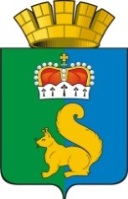 ПРОЕКТПОСТАНОВЛЕНИЕАДМИНИСТРАЦИИ ГАРИНСКОГО ГОРОДСКОГО ОКРУГАВ соответствии с Федеральным законом от 6 октября 2003 года № 131-ФЗ «Об общих принципах организации местного самоуправления в Российской Федерации», Федеральным законом от 27 июля 2010 года № 210-ФЗ «Об организации предоставления государственных и муниципальных услуг», Федеральным законом от 18 июля 2019 года № 184-ФЗ «О внесении изменений в Федеральный закон «О социальной защите инвалидов в Российской Федерации», постановлением главы Гаринского городского округа от 27 декабря 2018 года № 253 «О разработке и утверждении административных регламентов осуществления муниципального контроля и административных регламентов предоставления муниципальных услуг», руководствуясь Уставом Гаринского городского округа,ПОСТАНОВЛЯЮ:1. Внести в административный регламент предоставления государственной услуги «Предоставление гражданам субсидий на оплату жилого помещения и коммунальных услуг на территории Гаринского городского округа», утвержденный постановлением администрации Гаринского городского округа от 31 января 2020 года № 34, следующие изменения:1.1. подпункт 3 пункта 16 изложить в следующей редакции:«копии документов, подтверждающих право заявителя и (или) членов его семьи на льготы, меры социальной поддержки и компенсации по оплате жилого помещения и коммунальных услуг (с предъявлением оригинала, если копия нотариально не заверена). Сведения об инвалидности могут быть получены из Федеральной государственной информационной системы «Федеральный реестр инвалидов» (ФГИС ФРИ), а так же в случае отсутствия соответствующих сведений в ФГИС ФРИ – на основании представленных заявителем документов».1.2. пункт 49 дополнить подпунктом 6 следующего содержания:«об инвалидности заявителя – могут быть получены из Федеральной государственной информационной системы «Федеральный реестр инвалидов» (ФГИС ФРИ) Пенсионного фонда Российской Федерации, а так же в случае отсутствия соответствующих сведений в ФГИС ФРИ – на основании представленных заявителем документов».2. Настоящее постановление вступает в силу с 1 июля 2020 года.3. Опубликовать настоящее постановление  на официальном сайте Гаринского городского округа в сети «Интернет».4. Контроль за исполнением настоящего постановления возложить 
на  заместителя главы администрации Гаринского городского округа В.В. Коробейникова.Глава Гаринского городского округа                                        С.Е. Величко___.___.2020 п.г.т. Гари    № О внесении изменений в административный регламент предоставления государственной  услуги «Предоставление гражданам субсидий на оплату жилого помещения и коммунальных услуг на территории Гаринского городского округа»О внесении изменений в административный регламент предоставления государственной  услуги «Предоставление гражданам субсидий на оплату жилого помещения и коммунальных услуг на территории Гаринского городского округа»О внесении изменений в административный регламент предоставления государственной  услуги «Предоставление гражданам субсидий на оплату жилого помещения и коммунальных услуг на территории Гаринского городского округа»О внесении изменений в административный регламент предоставления государственной  услуги «Предоставление гражданам субсидий на оплату жилого помещения и коммунальных услуг на территории Гаринского городского округа»